Publicado en Barcelona el 22/10/2019 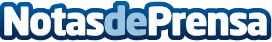 creativialab se transforma como agencia de marketing activista apoyando el Pacto Mundial de la ONUcreativialab implementará los principios del Pacto Mundial en las áreas de derechos humanos, estándares, medio ambiente, lucha contra la corrupción y medirá los resultados obtenidos y el impacto generado. Renace una creativialab más fuerte, más coherente, más sostenible, para trabajar y realizar proyectos, campañas y acciones más relevantes y de mayor impacto social, medioambiental y emocionalDatos de contacto:Noelia Verdú936762852Nota de prensa publicada en: https://www.notasdeprensa.es/creativialab-se-transforma-como-agencia-de_1 Categorias: Nacional Comunicación Marketing Ecología E-Commerce Solidaridad y cooperación http://www.notasdeprensa.es